.Note: Beginn nach 8 Counts.[1-8] toe strut, cross strut, diagonaly rockin chair.[9-16] toe strut, cross toe strut, scissor step, hold.[17-24] side, behind, side, cross, scissor step, hold[25-32] diagonaly step, recover (2x), jazz-box cross.[33-40] side, togehter, side with 1/4 turn right, hold, step 1/2 turn right, step, holdRestart in der 4. Wand.[41-48] diagonaly step, touch, back, kick, behind, side, cross, hold (R).[49-56] diagonaly step, touch, back, kick, behind, side, cross, hold (L).[57-64] side, together, back, hold, side, together, step, hold (rumba box)- tanze hier am Ende der 2./5./6.Wand das TAG + Restart..und von vorn... TAG: tanze die Counts 25-32 zusätzlich als Brücke am Ende der 2./5./6.Wanddiagonaly step, recover (2x), jazz-box crossLast Update - 23 Feb. 2022 - R2The Rhythm of Love (de)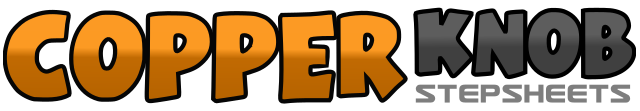 .......Count:64Wand:4Ebene:Intermediate.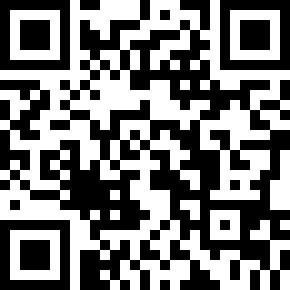 Choreograf/in:Ole Jacobson (DE) & Nina K. (DE) - Oktober 2021Ole Jacobson (DE) & Nina K. (DE) - Oktober 2021Ole Jacobson (DE) & Nina K. (DE) - Oktober 2021Ole Jacobson (DE) & Nina K. (DE) - Oktober 2021Ole Jacobson (DE) & Nina K. (DE) - Oktober 2021.Musik:The Rhythm of Love - Stuart MoylesThe Rhythm of Love - Stuart MoylesThe Rhythm of Love - Stuart MoylesThe Rhythm of Love - Stuart MoylesThe Rhythm of Love - Stuart Moyles........1,2RFußspitze nach rechts auftippen - RF absetzen3,4LFußspitze vor RF auftippen - LF absetzen5,6RF diagonaler Schritt nach rechts vorn - Gewicht auf LF verlagern7,8RF diagonaler Schritt nach links hinten - Gewicht auf LF verlagern1,2RFußspitze nach rechts auftippen - RF absetzen3,4LFußspitze vor RF auftippen - LF absetzen5,6RF Schritt nach rechts - LF neben RF absetzen7,8RF über LF kreuzen - Halten1,2LF Schritt nach links - RF hinter LF absetzen3,4LF Schritt nach links - RF über LF kreuzen5,6LF Schritt nach links - RF neben LF absetzen7,8LF über RF kreuzen - Halten1,2RF Schritt nach rechts vorn - Gewicht auf LF verlagern3,4Counts 1,2 wiederholen5,6RF über LF kreuzen - LF kleiner Schritt nach hinten7,8RF kleiner Schritt nach rechts - LF über RF kreuzen1,2RF Schritt nach rechts - LF an RF heransetzen3,41/4 R-Drehung, RF Schritt nach vorn - Halten (3:00)5,6LF Schritt nach vorn - 1/2 R-Drehung auf beiden Ballen (9:00)7,8LF Schritt nach vorn - Halten1,2RF Schritt nach schräg rechts vorn - LF hinter RF auftippen3,4LF Schritt nach schräg links hinten - RF leicht nach schräg rechts vorn kicken5,6RF hinter LF absetzen - LF Schritt nach links7,8RF über LF kreuzen - Halten1,2LF Schritt nach schräg links vorn - RF hinter LF auftippen3,4RF Schritt nach schräg rechts hinten - LF leicht nach schräg links vorn kicken5,6LF hinter RF absetzen - RF Schritt nach rechts7,8LF über RF kreuzen - Halten1,2RF Schritt nach rechts - LF an RF heransetzen3,4RF Schritt nach hinten - Halten5,6LF Schritt nach links - RF an LF heransetzen7,8LF Schritt nach vorn - Halten1,2RF Schritt nach rechts vorn - Gewicht auf LF verlagern3,4Counts 1,2 wiederholen5,6RF über LF kreuzen - LF kleiner Schritt nach hinten7,8RF kleiner Schritt nach rechts - LF über RF kreuzen